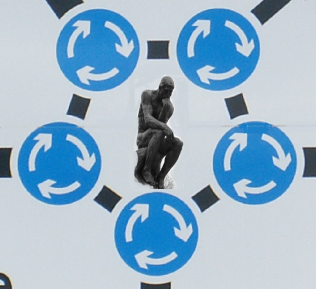 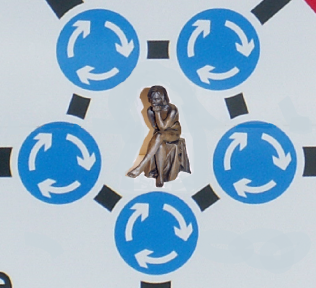 Est. 1963Autumn 2021The Society meets by Zoom on Fridays from 7.30pm to 9.00pm The format is a talk and a discussion – all are welcome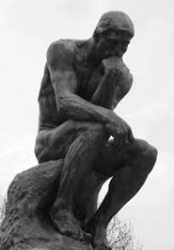 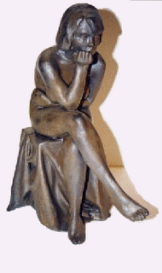 For news Updates:			Swindon Philosophy https://swindonphilosophicalsociety.wordpress.comJoin the mailing list:	email parcher088@gmail.comNow on Twitter:        	@swindonphilsocAnd Facebook		https://www.facebook.com/swindonphilsocFor more information:	Paul Archer (Chair): 	01793 840115	parcher088@gmail.comJohn Little (Treasurer): 	01793 619687  	littlejohnlittle@gmail.comDateSpeaker	Subject17 SeptemberVariousBook Sharing Evening24 SeptemberJohn LittleSteve Weinberg – To Explain the World1 OctoberStanislava AdamcovaJohn Rawls and his Theory of Justice8 OctoberJeremy HoltUnjustified Reward15 Octobertbctbc22 OctoberMark EverardEconomics for a Sustainable World29 OctoberPaul ArcherThe Challenge of the Historical Jesus5 NovemberGeraint Day and Gerry HannonEnvironmental Degradation12 NovemberEd GlennieMark Carney on Values19 NovemberDaniel MerloTrue Myths26 NovemberSteve AllsoppLocal and Civic Well-Being3 DecemberRahman KhatibiProgress is Dead, Long Live Sustainability10 DecemberJudith StaresWanting17 DecemberNeil HowardDesert Island Books